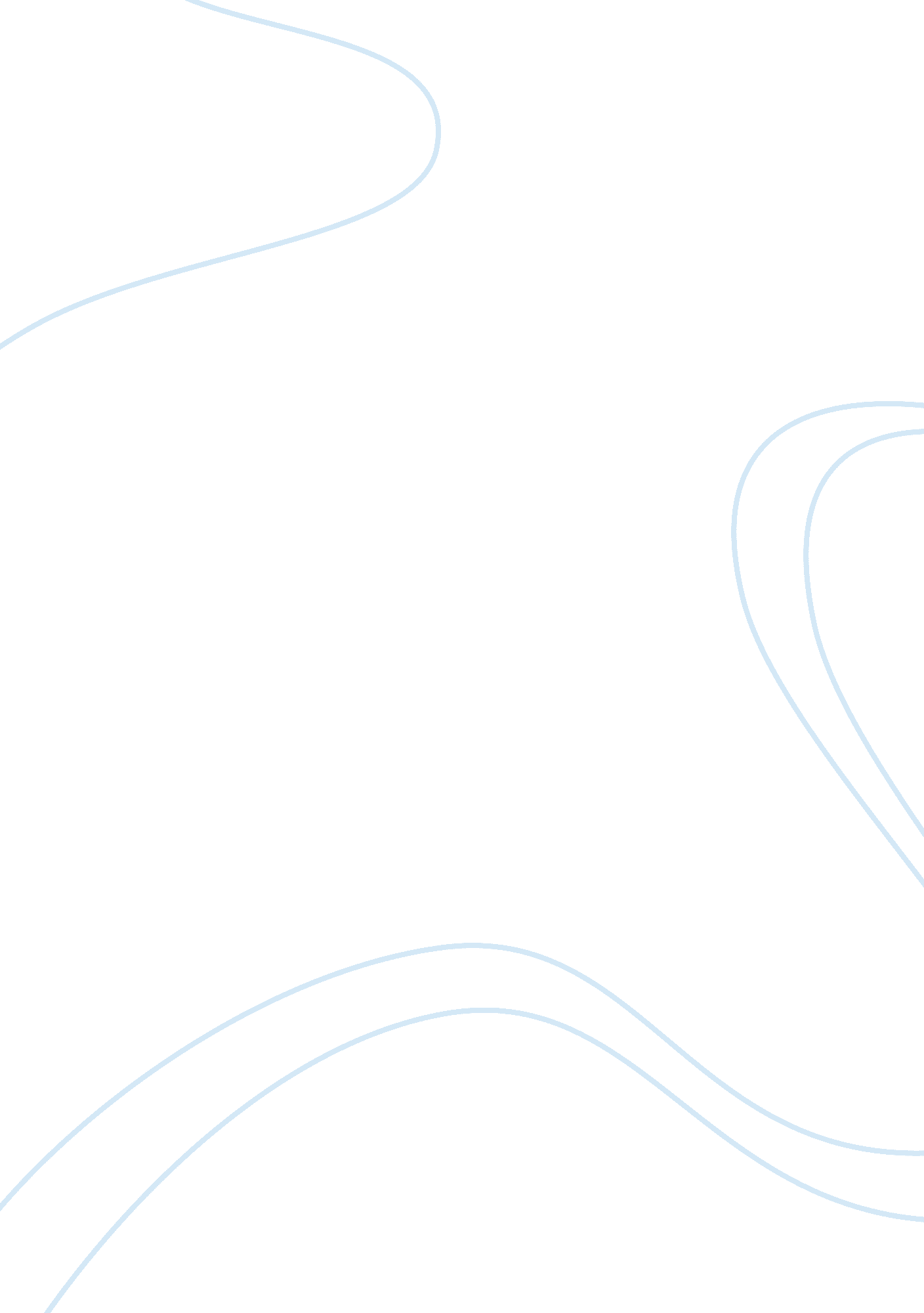 Corrigendum: co-expression with the type 3 secretion chaperone cest from enterohe...Health & Medicine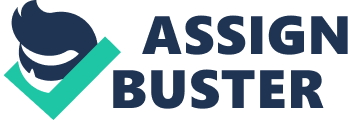 A corrigendum on 
Co-expression with the Type 3 Secretion Chaperone CesT from Enterohemorrhagic E. coli Increases Accumulation of Recombinant Tir in Plant Chloroplasts by MacDonald, J., Miletic, S., Gaildry, T., Chin-Fatt, A., and Menassa, R. (2017). Front. Plant Sci. 8: 283. doi: 10. 3389/fpls. 2017. 00283 In the original article, there was a mistake in the Supplementary Data (Data Sheet 1) as published. The sequences given for RbcS-TP were incorrect, and KDEL sequences were included that should not have been there. The corrected Data Sheet 1 is uploaded. The authors apologize for this error and state that this does not change the scientific conclusions of the article in any way. The corrected supplementary material has been updated on the original article page. Conflict of Interest Statement The authors declare that the research was conducted in the absence of any commercial or financial relationships that could be construed as a potential conflict of interest. Supplementary Material The Supplementary Material for this article can be found online at: https://www. frontiersin. org/article/10. 3389/fpls. 2017. 00796/full#supplementary-material 